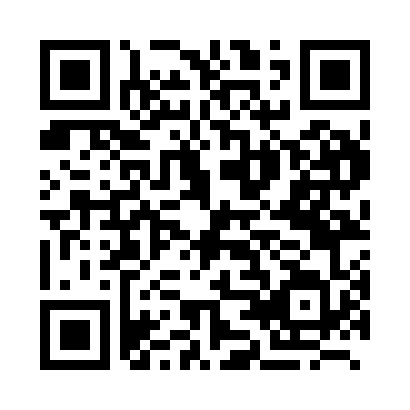 Prayer times for Sendurna, BangladeshWed 1 May 2024 - Fri 31 May 2024High Latitude Method: NonePrayer Calculation Method: University of Islamic SciencesAsar Calculation Method: ShafiPrayer times provided by https://www.salahtimes.comDateDayFajrSunriseDhuhrAsrMaghribIsha1Wed4:045:2612:013:316:357:582Thu4:035:2512:013:316:367:593Fri4:025:2512:003:306:368:004Sat4:015:2412:003:306:378:005Sun4:005:2312:003:306:378:016Mon3:595:2312:003:306:388:027Tue3:585:2212:003:306:398:038Wed3:575:2112:003:296:398:039Thu3:565:2112:003:296:408:0410Fri3:555:2012:003:296:408:0511Sat3:555:1912:003:296:418:0612Sun3:545:1912:003:296:418:0713Mon3:535:1812:003:296:428:0714Tue3:525:1812:003:296:428:0815Wed3:515:1712:003:286:438:0916Thu3:515:1712:003:286:438:1017Fri3:505:1612:003:286:448:1018Sat3:495:1612:003:286:448:1119Sun3:495:1512:003:286:458:1220Mon3:485:1512:003:286:468:1321Tue3:475:1412:003:286:468:1322Wed3:475:1412:003:286:478:1423Thu3:465:1412:003:286:478:1524Fri3:465:1312:003:286:488:1525Sat3:455:1312:013:286:488:1626Sun3:455:1312:013:286:498:1727Mon3:445:1312:013:286:498:1828Tue3:445:1212:013:286:508:1829Wed3:435:1212:013:286:508:1930Thu3:435:1212:013:286:518:1931Fri3:435:1212:013:286:518:20